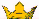 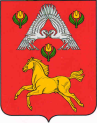 А Д М И Н И С Т Р А Ц И ЯВЕРХНЕПОГРОМЕНСКОГО  СЕЛЬСКОГО  ПОСЕЛЕНИЯСРЕДНЕАХТУБИНСКОГО  РАЙОНА   ВОЛГОГРАДСКОЙ  ОБЛАСТИП О С Т А Н О В Л Е Н И Еот 21 ноября 2018 г. № 66О внесении изменений в постановление администрации Верхнепогроменского сельского поселения от 09.01.2018  г. № 1 «Об утверждении штатного расписания администрации Верхнепогроменского сельского поселения»Руководствуясь решением сельской Думы Верхнепогроменского сельского поселения от 19.11.2018 г. № 134/234 «О внесении изменений в решений сельской Думы Верхнепогроменского сельского поселения от 25.12.2017 г. № 111/198 «О бюджете Верхнепогроменского сельского поселения на 2018 год и на период до 2020 года» »,      п о с т а н о в л я ю:Внести изменение в постановление администрации Верхнепогроменского сельского поселения от 09.01.2018  г. № 1 «Об утверждении штатного расписания администрации Верхнепогроменского сельского поселения», приложение 5 изложить в новой редакции (приложение).Контроль за исполнением настоящего постановления возложить на ведущего специалиста – главного бухгалтера администрации Верхнепогроменского сельского поселения Изделееву Е.Ш. Глава Верхнепогроменскогосельского поселения                                                                 К.К. Башулов